ԹԱԼԻՆ ՀԱՄԱՅՆՔԻ ՂԵԿԱՎԱՐ ՍԱՐԳԻՍ ԱՐԱՄՅԱՆԻ ՇՆՈՐՀԱՎՈՐԱԿԱՆ ՈՒՂԵՐՁԸ ՀԱՂԹԱՆԱԿԻ ԵՎ ԽԱՂԱՂՈՒԹՅԱՆ ՏՈՆԻ ԱՌԹԻՎ (09.05.2017թ.)Սիրելի հայրենակիցներ, Թալինցիներ
  Հարգելի վետերաններ` հայրենական Մեծ պատերազմի մասնակիցներ.
Շնորհավորում եմ Ձեզ, բոլորիս, ֆաշիզմի դեմ տարած փառահեղ հաղթանակի համար: 
Հարգանքի տուրք ենք մատուցում հազարավոր նահատակներին, այն հայ հերոսներին, որոնք ընկան Խորհրդային Միության բազմազգ ժողովուրդների հետ, երկրորդ համաշխարհային պատերազմում, որը մեր ազգի համար դարձավ 1941-1945թթ. Հայրենական պատերազմ:
Տարեց-տարի նոսրանում են Ձեր շարքերը, բայց մարդկանց մեջ երբեք չի մարում պարտքի զգացումը, խորին հարգանքը և երախտագիտությունը Ձեր հանդեպ:
Այսօր, Դուք, 20-րդ դարի ամենամեծ չարիքի` ֆաշիզմի կործանման, խաղաղության ամրապնդման կենդանի վկաներն եք, վկաներ` 20 միլիոն անմեղ զոհերի:
Մեր համար, այսօր, կրկնակի տոն է:
Ապրելու իրավունքը նվաճեցիք պայքարով, հաղթեցիք մահին: Դրա ապացույցը` Արցախյան պատերազմն է:
Առանձնահատուկ շնորհավորանքներ եմ հղում 1992 թվականի մայիսի 9-ին Շուշիի ազատագրման հաղթողներին, 2016 թ. Ապրիլյան քառօրյայում հաղթած հայ զինվորներին, որոնք կրկնեցին իրենց պապերի սխրանքը: Խնկարկում և խոնարհվում ենք, այն նահատակների հիշատակի համար, որոնք քաջաբար կռվեցին և զոհվեցին հայրենի Արցախի մեկ թիզ հողի պաշտպանության համար` արյան գնով պահված խաղաղության համար:
Հազարամյակների փորձության միջով անցած հայ ժողովուրդը, մեկ անգամ ևս ապացուցեց, որ հայրենիքը, իր հողն ու ջուրը, օջախը պաշտպանող հայ զինվորը անպարտելի է: 
Մեր ժողովուրդը մշտապես հիշում է, որ ոչ ոք չի մոռացվել, ոչինչ չի մոռացվել, իսկ նոր սերունդը պատրաստ է պաշտպանելու երկիր հայրենին, իր խաղաղությունն ու անվտանգությունը:
Շնորհավորում եմ բոլորիս, այս մեծ տոնի` Խաղաության և հաղթանակի օրվա առթիվ: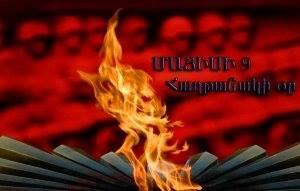 